О внесении изменений в Постановление Главы Пластовского городского поселения от 22.09.2016 № 512 В целях приведения нормативно-правовых актов администрации Пластовского городского поселения в соответствие с  законодательством Российской Федерации, руководствуясь Федеральным законом от 06.10.2003 № 131 - ФЗ «Об общих принципах организации местного самоуправления в Российской Федерации», Уставом Пластовского городского поселения,ПОСТАНОВЛЯЮ:1. Внести в Постановление Главы Пластовского городского поселения от 22.09.2016 № 512 следующие изменения:1.1. Название изложить в следующей редакции: «Об утверждении Программы комплексного  развития систем коммунальной инфраструктуры на территории Пластовского городского поселения на 2016-2025 годы».1.2. Преамбулу изложить в следующей редакции: «В соответствии с Градостроительным кодексом Российской Федерации, Федеральным законом от 06.10.2003 № 131 - ФЗ «Об общих принципах организации местного самоуправления в Российской Федерации», Уставом Пластовского городского поселения».1.3. Пункт 1 изложить в следующей редакции:«1. Утвердить Программу комплексного развития систем коммунальной инфраструктуры на территории Пластовского городского поселения Челябинской области на 2016-2025 годы (далее –Программа), (прилагается)».1.4. Пункт 4 изложить в следующей редакции:«4. Организацию исполнения настоящего  постановления возложить на начальника отдела финансов, экономики и муниципальных закупок администрации Пластовского городского поселения Р.С. Герцовскую».1.5. Паспорт Программы изложить в следующей редакции:«ПАСПОРТМуниципальной программы  «Программа комплексного  развития систем коммунальной инфраструктуры на территории Пластовского городского поселения Челябинской области на 2016-2025 годы».*объемы финансирования программы  корректируются с учетом возможностей  ФБ, ОБ, МБ,  годовой размер финансирования программы определяется  решением о бюджете Пластовского муниципального района, Пластовского городского поселения  и законом Челябинской области  об  областном бюджете».1.6. Из раздела I Программы слова «Таким образом, устаревшая коммунальная инфраструктура не позволяет обеспечивать выполнение современных экологических требований и требований к качеству предоставляемых потребителям коммунальных услуг, а так же  сдерживающим фактором  развитие экономики города являются:дефицит водных ресурсов;наличие вредных производств;подработанные территории, увеличивающие зоны строительных ограничений;низкий социально-культурный факториал города» исключить.1.7. Дополнить текст  Программы разделом VI в следующей редакции:«Раздел VI ОРГАНИЗАЦИЯ УПРАВЛЕНИЯ И МЕХАНИЗМ РЕАЛИЗАЦИИ ПРОГРАММЫ1) Муниципальным заказчиком программы является Администрация Пластовского городского поселения  Пластовского муниципального района Челябинской области.2) Администрация Пластовского городского поселения  ежегодно (в срок до 1 сентября предшествующего года) представляет в Министерство строительства и инфраструктуры Челябинской области заявки на участие в программе.3)  Министерство строительства и инфраструктуры Челябинской области в срок до 10 ноября предшествующего года проводит процедуру отбора муниципальных образований и формирует перечень заявок по объектам модернизации, реконструкции, строительства и капитального ремонта объектов коммунальной инфраструктуры. Отбор муниципальных образований для участия в реализации мероприятий программы производится с учётом их соответствия условиям и оценочным критериям участия.4) Условиями участия Администрации Пластовского городского в подпрограмме являются:а) наличие разработанной и утвержденной соответствующей муниципальной целевой программы;б) представление технико-экономического обоснования, проектно-сметной документации и положительного заключения областного государственного автономного учреждения «Управление государственной экспертизы проектной документации, проектов документов территориального планирования и инженерных изысканий Челябинской области (Госэкспертиза Челябинской области)», реализуемых или планируемых к реализации за счёт средств областного бюджета проектов модернизации, реконструкции, строительства и капитального ремонта объектов коммунальной инфраструктуры;в) представление утверждённых Администрацией Пластовского городского поселения графиков, предусматривающих установление не позднее 1 января предшествующего года тарифов и надбавок, обеспечивающих финансовые потребности организаций коммунального комплекса, необходимые для реализации их производственных и инвестиционных программ развития системы коммунальной инфраструктуры;г) подтверждение обязательств Администрации Пластовского городского поселения по софинансированию предлагаемых проектов модернизации, реконструкции, строительства и капитального ремонта объектов коммунальной инфраструктуры за счёт средств местного бюджета;д) подтверждение обязательств частных инвесторов по софинансированию предлагаемых проектов модернизации, реконструкции, строительства и капитального ремонта объектов коммунальной инфраструктуры.5) Условиями, исключающими участие в реализации мероприятий программы для Администрации Пластовского городского поселения, являются:а) нецелевое использование средств областного бюджета на модернизацию, реконструкцию, строительство и капитальный ремонт объектов коммунальной инфраструктуры за предыдущий период;б) увеличение просроченной кредиторской задолженности организаций жилищно-коммунального комплекса муниципального образования, отсутствие её снижения (в случае её наличия).6) Оценочными критериями участия Администрации  Пластовского городского поселения в программе являются:а) состояние коммунальной инфраструктуры;б) инвестирование в объекты коммунальной инфраструктуры;в) планируемое инвестирование в объекты коммунальной инфраструктуры;г) наличие предписаний Уральского управления Федеральной службы по экологическому, технологическому и атомному надзору по ремонту планируемых к финансированию объектов коммунальной инфраструктуры.7) Финансироваться за счёт средств областного бюджета будут проекты модернизации, реконструкции, строительства и капитального ремонта сетей и объектов водоотведения, водо-, тепло- и электроснабжения, направленные на снижение тарифов на коммунальные услуги, аварийности, потерь ресурсов в процессе их производства и транспортировки, повышение срока их службы, снижение уровня эксплуатационных расходов, а также строительства газовых сетей, обеспечивающих возможность подключения к природному газу наибольшего количества квартир и жилых домов индивидуального жилищного фонда.Приоритет при прочих равных условиях отдается проектам модернизации, реконструкции и капитального ремонта объектов коммунальной инфраструктуры с более высоким уровнем физического износа и (или) с более высокой долей софинансирования предлагаемых проектов за счёт средств местного бюджета и внебюджетных источников.Перечень объектов по модернизации, реконструкции и капитальному ремонту объектов коммунальной инфраструктуры на предстоящий год представляется Администрацией Пластовского городского поселения на согласование в Министерство строительства и инфраструктуры Челябинской области.Перечень объектов капитального строительства программы утверждается ежегодно».1.8.Изложить раздел VII Программы в следующей редакции:«Раздел VII ОЖИДАЕМЫЕ РЕЗУЛЬТАТЫ РЕАЛИЗАЦИИ ПРОГРАММЫИ ПОКАЗАТЕЛИ ЕЁ СОЦИАЛЬНО-ЭКОНОМИЧЕСКОЙ ЭФФЕКТИВНОСТИ1)Выполнение мероприятий программы позволит обеспечить к  2025 году:- снижение уровня износа инженерных систем коммунального комплекса до 40 %;  	- снижение потерь при транспортировке  в сфере тепло- , водоснабжения  до нормативного;- газификацию городского поселения до 100%;2). В качестве критериев эффективности решения поставленных задач используются целевые индикаторы, которые представляют собой не только количественные показатели, но и качественные характеристики.Система целевых индикаторов программы представлена в таблице 1».Таблица 11.7. Дополнить Программу Приложением № 1(редакция прилагается).2. Настоящее постановление  разместить на официальном сайте Пластовского городского поселения.3. Организацию исполнения настоящего  постановления возложить на  начальника отдела финансов, экономики и муниципальных закупок администрации Пластовского городского поселения Р.С. Герцовскую.Глава Пластовскогогородского поселения                                                                        А.А. СерединПРИЛОЖЕНИЕ №1 к Программе комплексного развития систем коммунальной инфраструктуры Пластовского городского поселенияМероприятия программы<*> Объём финансирования корректируется с учётом возможностей областного бюджета на текущий финансовый год<**> Объём финансирования корректируется с учётом возможностей местного бюджета на текущий финансовый годСОГЛАСОВАНО:Начальник отдела финансов, экономики и муниципальных закупок                                                  Р.С. ГерцовскаяВедущий специалист по правовому обеспечению							     А.В. МихайловРАЗОСЛАТЬ:В Дело								     1 экз.Отдел архитектуры Пластовского муниципального района                                                  1 экз.Отдел финансов, экономики и муниципальных закупок                                               1 экз.Ведущему специалисту по правовомуобеспечению администрации                                           1 экз.Исполнитель: ведущий специалист по правовому обеспечению администрации Пластовского городского поселения А.В. МихайловТел.: 2-50-93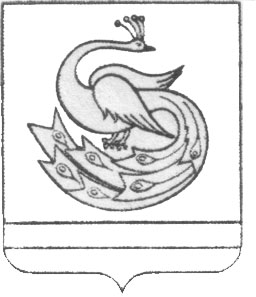 АДМИНИСТРАЦИЯ ПЛАСТОВСКОГО ГОРОДСКОГО ПОСЕЛЕНИЯПОСТАНОВЛЕНИЕ«__11___»____10_______2017 г.                                                        № 695НаименованиепрограммыПрограмма комплексного  развития систем коммунальной инфраструктуры на территории Пластовского городского поселения Челябинской области на 2016-2025 годыМуниципальныйзаказчик программыАдминистрация Пластовского городского поселенияОсновные разработчикипрограммыАдминистрация Пластовского городского поселенияОтветственный исполнитель программыАдминистрация Пластовского городского поселенияЦели программы - обеспечить возможность  застройки городского поселения, на основании выданных разрешений на строительство объектов капитального строительства, технических условий на подключение объектов капитального строительства;- определить мероприятия используемые по  утилизации, обезвреживания и захоронения твердых бытовых отходов для  улучшение экологической ситуации на территории городского поселения;-  учитывать прогноз роста тарифов на ресурсы, обеспечение потребителей Пластовского  городского  поселения  к 2025 г. коммунальными ресурсами нормативного качества при доступной стоимости и обеспечении надежной и эффективной работы коммунальной инфраструктуры;-  определять мероприятия, направленные на повышение энергетической эффективности и технического уровня объектов жилищно коммунального комплекса;Задачи  программы-  обеспечение надежности и эффективности поставки коммунальных ресурсов за счет масштабной реконструкции и модернизации систем коммунальной инфраструктуры;- обеспечить учет  действующих  тарифов, утвержденных  уполномоченными органами и  обеспечить доступности для населения стоимости коммунальных услуг;- учитывать мероприятия, предусмотренные программой в области энергосбережения и повышения энергетической эффективности городского поселения;- максимальное благоустройство  городской  территории для планируемого объема жилищного строительства;- развитие производственной базы города.сроки и этапы реализации программы2016-2025 годыВыполнение программы осуществляется в 3 этапа:первый этап – 2016-2017 годы;второй этап – 2018-2020 годы;третий этап – 2021-2025 годы;Ресурсное обеспечение программыОбъем финансирования Программы с 2016 года осуществляется за счет средств местного  бюджета и внебюджетных источников*Ожидаемые результаты реализации программы - доля семей, получающих субсидии на жилищно-коммунальные услуги - 15%; - снижение уровня износа инженерных систем коммунального комплекса до 40 %;  - снижение потерь при транспортировке  в сфере тепло- , водоснабжения  до нормативного;- газификация городского поселения до 100%;- перспективы развития промышленности городского поселения. № п/пИндикативный показательЕд. изм.на 2017 годПлан по годамПлан по годамПлан по годамПлан по годамПлан по годам№ п/пИндикативный показательЕд. изм.на 2017 год201820192020202120222023202420251.Уровень износа объектов коммунальной инфраструктуры%60402.Уровень газификации природным газом%84100№ п/пНаименование мероприятияИсточник финансированияИсточник финансированияИсточник финансированияФинансовые затраты в действующих ценах соответствующих лет, тыс. рублейФинансовые затраты в действующих ценах соответствующих лет, тыс. рублейФинансовые затраты в действующих ценах соответствующих лет, тыс. рублейФинансовые затраты в действующих ценах соответствующих лет, тыс. рублейФинансовые затраты в действующих ценах соответствующих лет, тыс. рублейФинансовые затраты в действующих ценах соответствующих лет, тыс. рублейФинансовые затраты в действующих ценах соответствующих лет, тыс. рублейФинансовые затраты в действующих ценах соответствующих лет, тыс. рублейФинансовые затраты в действующих ценах соответствующих лет, тыс. рублейФинансовые затраты в действующих ценах соответствующих лет, тыс. рублейФинансовые затраты в действующих ценах соответствующих лет, тыс. рублейФинансовые затраты в действующих ценах соответствующих лет, тыс. рублейИсполнитель мероприятия№ п/пНаименование мероприятияИсточник финансированияИсточник финансированияИсточник финансированиявсего на период реализации программыв том числе по годамв том числе по годамв том числе по годамв том числе по годамв том числе по годамв том числе по годамв том числе по годамв том числе по годамв том числе по годамв том числе по годамв том числе по годамИсполнитель мероприятия№ п/пНаименование мероприятияИсточник финансированияИсточник финансированияИсточник финансированиявсего на период реализации программы20172018201820192019202020212022202320242025Исполнитель мероприятия1.Финансирование программы в целомвсего, из них:всего, из них:всего, из них:1800020002000200020002000200020002000200020002000Министерство строительства и инфраструктуры Челябинской области,Администрация Пластовского муниципального района1.Финансирование программы в целомобластной бюджет <*>областной бюджет <*>областной бюджет <*>900010001000100010001000100010001000100010001000Министерство строительства и инфраструктуры Челябинской области,Администрация Пластовского муниципального района1.Финансирование программы в целомместные бюджеты и внебюджетные источники<**>местные бюджеты и внебюджетные источники<**>местные бюджеты и внебюджетные источники<**>900010001000100010001000100010001000100010001000Министерство строительства и инфраструктуры Челябинской области,Администрация Пластовского муниципального районаI. Организационные мероприятияI. Организационные мероприятияI. Организационные мероприятияI. Организационные мероприятияI. Организационные мероприятияI. Организационные мероприятияI. Организационные мероприятияI. Организационные мероприятияI. Организационные мероприятияI. Организационные мероприятияI. Организационные мероприятияI. Организационные мероприятияI. Организационные мероприятияI. Организационные мероприятияI. Организационные мероприятияI. Организационные мероприятияI. Организационные мероприятияI. Организационные мероприятия3.Методическое обеспечение реализации инвестиционных программ комплексного развития систем коммунальной инфраструктурыМетодическое обеспечение реализации инвестиционных программ комплексного развития систем коммунальной инфраструктурыМетодическое обеспечение реализации инвестиционных программ комплексного развития систем коммунальной инфраструктуры--------Министерство строительства и инфраструктуры Челябинской области,Администрация Пластовского муниципального районаМинистерство строительства и инфраструктуры Челябинской области,Администрация Пластовского муниципального районаМинистерство строительства и инфраструктуры Челябинской области,Администрация Пластовского муниципального районаМинистерство строительства и инфраструктуры Челябинской области,Администрация Пластовского муниципального района4.Подготовка технико-экономических обоснований и предоставление проектно-сметной документации на проекты комплексного развития систем коммунальной инфраструктуры, реализуемые с использованием средств областного бюджетаПодготовка технико-экономических обоснований и предоставление проектно-сметной документации на проекты комплексного развития систем коммунальной инфраструктуры, реализуемые с использованием средств областного бюджетаПодготовка технико-экономических обоснований и предоставление проектно-сметной документации на проекты комплексного развития систем коммунальной инфраструктуры, реализуемые с использованием средств областного бюджета--------Администрация Пластовского муниципального районаАдминистрация Пластовского муниципального районаАдминистрация Пластовского муниципального районаАдминистрация Пластовского муниципального района5.Осуществление мониторинга качества предоставляемых услуг предприятиями жилищно-коммунального комплексаОсуществление мониторинга качества предоставляемых услуг предприятиями жилищно-коммунального комплексаОсуществление мониторинга качества предоставляемых услуг предприятиями жилищно-коммунального комплекса------Администрация Пластовского муниципального районаГосударственная жилищная инспекция Челябинской областиАдминистрация Пластовского муниципального районаГосударственная жилищная инспекция Челябинской областиАдминистрация Пластовского муниципального районаГосударственная жилищная инспекция Челябинской областиАдминистрация Пластовского муниципального районаГосударственная жилищная инспекция Челябинской области6.Осуществление мониторинга проектов комплексного развития систем коммунальной инфраструктуры, реализуемых с использованием средств областного, местного бюджетаОсуществление мониторинга проектов комплексного развития систем коммунальной инфраструктуры, реализуемых с использованием средств областного, местного бюджетаОсуществление мониторинга проектов комплексного развития систем коммунальной инфраструктуры, реализуемых с использованием средств областного, местного бюджета------Администрация Пластовского муниципального районаАдминистрация Пластовского муниципального районаАдминистрация Пластовского муниципального районаАдминистрация Пластовского муниципального района7.Осуществление мониторинга реализации программыОсуществление мониторинга реализации программыОсуществление мониторинга реализации программы-------Администрация Пластовского муниципального районаАдминистрация Пластовского муниципального районаАдминистрация Пластовского муниципального районаАдминистрация Пластовского муниципального районаII. Финансово-экономические мероприятияII. Финансово-экономические мероприятияII. Финансово-экономические мероприятияII. Финансово-экономические мероприятияII. Финансово-экономические мероприятияII. Финансово-экономические мероприятияII. Финансово-экономические мероприятияII. Финансово-экономические мероприятияII. Финансово-экономические мероприятияII. Финансово-экономические мероприятияII. Финансово-экономические мероприятияII. Финансово-экономические мероприятияII. Финансово-экономические мероприятия8.Модернизация, реконструкция, капитальный ремонт и строительство приоритетных объектов коммунальной инфраструктуры, в том числе:Модернизация, реконструкция, капитальный ремонт и строительство приоритетных объектов коммунальной инфраструктуры, в том числе:всего, из них:всего, из них:100001000010000Администрация Пластовского муниципального районаАдминистрация Пластовского муниципального районаАдминистрация Пластовского муниципального районаАдминистрация Пластовского муниципального района8.Модернизация, реконструкция, капитальный ремонт и строительство приоритетных объектов коммунальной инфраструктуры, в том числе:Модернизация, реконструкция, капитальный ремонт и строительство приоритетных объектов коммунальной инфраструктуры, в том числе:областной бюджетобластной бюджетАдминистрация Пластовского муниципального районаАдминистрация Пластовского муниципального районаАдминистрация Пластовского муниципального районаАдминистрация Пластовского муниципального района8.Модернизация, реконструкция, капитальный ремонт и строительство приоритетных объектов коммунальной инфраструктуры, в том числе:Модернизация, реконструкция, капитальный ремонт и строительство приоритетных объектов коммунальной инфраструктуры, в том числе:местные бюджеты и внебюджетные источникиместные бюджеты и внебюджетные источникиАдминистрация Пластовского муниципального районаАдминистрация Пластовского муниципального районаАдминистрация Пластовского муниципального районаАдминистрация Пластовского муниципального районастроительство газовых сетейстроительство газовых сетейвсего, из них:всего, из них:Министерство строительства и инфраструктуры Челябинской области,Администрация Пластовского муниципального районаМинистерство строительства и инфраструктуры Челябинской области,Администрация Пластовского муниципального районаМинистерство строительства и инфраструктуры Челябинской области,Администрация Пластовского муниципального районаМинистерство строительства и инфраструктуры Челябинской области,Администрация Пластовского муниципального районастроительство газовых сетейстроительство газовых сетейобластной бюджетобластной бюджетМинистерство строительства и инфраструктуры Челябинской области,Администрация Пластовского муниципального районаМинистерство строительства и инфраструктуры Челябинской области,Администрация Пластовского муниципального районаМинистерство строительства и инфраструктуры Челябинской области,Администрация Пластовского муниципального районаМинистерство строительства и инфраструктуры Челябинской области,Администрация Пластовского муниципального районастроительство газовых сетейстроительство газовых сетейместные бюджетывнебюджетные источникиместные бюджетывнебюджетные источникиМинистерство строительства и инфраструктуры Челябинской области,Администрация Пластовского муниципального районаМинистерство строительства и инфраструктуры Челябинской области,Администрация Пластовского муниципального районаМинистерство строительства и инфраструктуры Челябинской области,Администрация Пластовского муниципального районаМинистерство строительства и инфраструктуры Челябинской области,Администрация Пластовского муниципального районамодернизация, реконструкция, капитальный ремонт и строительство котельных, систем водоснабжения, водоотведения, теплоснабжения, и систем электроснабжениямодернизация, реконструкция, капитальный ремонт и строительство котельных, систем водоснабжения, водоотведения, теплоснабжения, и систем электроснабжениявсего, из них:всего, из них:Министерство строительства и инфраструктуры Челябинской области,Администрация Пластовского муниципального районаМинистерство строительства и инфраструктуры Челябинской области,Администрация Пластовского муниципального районаМинистерство строительства и инфраструктуры Челябинской области,Администрация Пластовского муниципального районаМинистерство строительства и инфраструктуры Челябинской области,Администрация Пластовского муниципального районамодернизация, реконструкция, капитальный ремонт и строительство котельных, систем водоснабжения, водоотведения, теплоснабжения, и систем электроснабжениямодернизация, реконструкция, капитальный ремонт и строительство котельных, систем водоснабжения, водоотведения, теплоснабжения, и систем электроснабженияобластной бюджетобластной бюджетМинистерство строительства и инфраструктуры Челябинской области,Администрация Пластовского муниципального районаМинистерство строительства и инфраструктуры Челябинской области,Администрация Пластовского муниципального районаМинистерство строительства и инфраструктуры Челябинской области,Администрация Пластовского муниципального районаМинистерство строительства и инфраструктуры Челябинской области,Администрация Пластовского муниципального районамодернизация, реконструкция, капитальный ремонт и строительство котельных, систем водоснабжения, водоотведения, теплоснабжения, и систем электроснабжениямодернизация, реконструкция, капитальный ремонт и строительство котельных, систем водоснабжения, водоотведения, теплоснабжения, и систем электроснабженияместные бюджеты и внебюджетные источникиместные бюджеты и внебюджетные источникиМинистерство строительства и инфраструктуры Челябинской области,Администрация Пластовского муниципального районаМинистерство строительства и инфраструктуры Челябинской области,Администрация Пластовского муниципального районаМинистерство строительства и инфраструктуры Челябинской области,Администрация Пластовского муниципального районаМинистерство строительства и инфраструктуры Челябинской области,Администрация Пластовского муниципального района